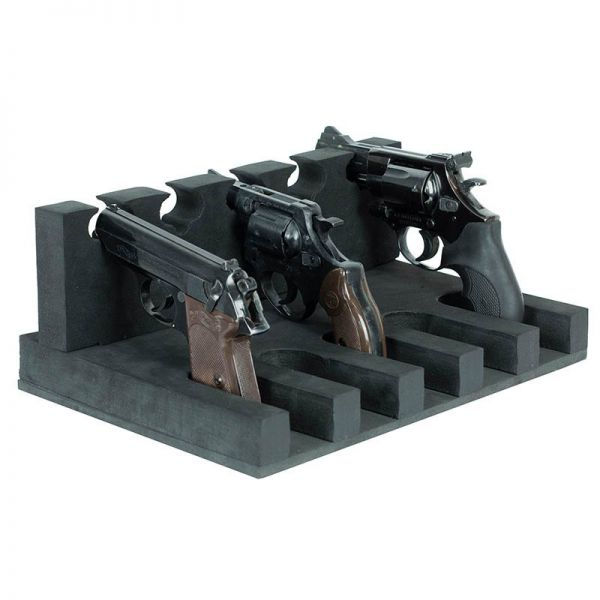 Uchwyt do pistoletu KWH Uchwyt wykonane z wytrzymałej pianki z materiału nie niewrażliwego na plamy i zabrudzeniaWymiary w mm: 130 wys. X 335 szer. X 230 głWaga uchwytu pistoletu: ok. 160 gramów﻿